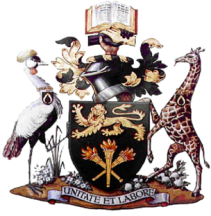 UNIVERSITY OF NAIROBIFACULTY OF EDUCATIONDEPARTMENT OF EDUCATIONAL, COMMUNICATION, TECHNOLOGY AND PEDAGOGICAL STUDIES2022/2023 FIRST SEMESTER TEACHING TIMETABLES 1ST AND 4TH YEARS BLENDED (ONLINE/FACE TO FACE) 2ND AND 3RD YEARS ONLINE FIRST YEAR BED EARLY CHILDHOOD EDUCATION                                      FINAL TIMETABLES 22/9/2022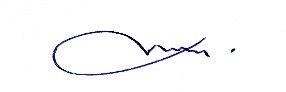 			26/9/2022DR. BONIFACE NGARUIYACHAIRMAN, DEPARTMENT OF EDUCATIONAL COMMUNICATION, TECHNOLOGY & PEDAGOGICAL STUDIESSECOND YEAR BED EARLY CHILDHOOD EDUCATION		26/9/2022DR. BONIFACE NGARUIYACHAIRMAN, DEPARTMENT OF EDUCATIONAL COMMUNICATION, TECHNOLOGY & PEDAGOGICAL STUDIESTHIRD YEAR BED EARLY CHILDHOOD EDUCATION26/9/2022DR. BONIFACE NGARUIYACHAIRMAN, DEPARTMENT OF EDUCATIONAL COMMUNICATION, TECHNOLOGY & PEDAGOGICAL STUDIESFOURTH YEAR BED EARLY CHILDHOOD EDUCATION26/9/2022DR. BONIFACE NGARUIYACHAIRMAN, DEPARTMENT OF EDUCATIONAL COMMUNICATION, TECHNOLOGY & PEDAGOGICAL STUDIESCONTACTSDAY     TIME               UNIT CODE/TITLE     LECTURERSVENUEMondays10.00am-1.00pmTEC 101: General Psychology of EducationMr. K. MarubeG1/OnlineTuesdays9.00am-12.00pmTEC 103: Child Development (0-3 years)Dr. Mwanda F4/Online2.00pm-5.00pmTEC 105: Historical Foundations of ECEDr. L. GaniraG1/OnlineWednesdays9.00am-12.00pmTEC 111: Administration and Supervision of a PreschoolDr. J. Mwangi F4/Online2.00pm-5.00pmTEC 107: Sociological Foundations of ECEDr. L. GaniraF6/OnlineThursdays9.00am-12.00am TEC 109: Food and Nutrition for PreschoolersDr. S. MutisoG1/Online12.00pm-5.00pmIndependent StudyALL LECTURERS Library/OnlineFridays9.00am-12.00pmTEC 113: Communication Skills Dr. J. OrigaG2/OnlineDAYTIME       UNIT CODE/TITLE LECTURERSVENUEMondays8.00am-11.00amTEC 211: Social Studies for preschoolDr. L. GaniraONLINE12.00pm-3.00pmTEC 209: Religion and Preschool Dr. J. Muasya ONLINETuesdays8.00am-11.00amTEC 201: Classroom Pedagogy  Dr. J. Thiongo ONLINE12.00pm-3.00pmTEC 207: Science for PreschoolDr. E. MuriithiONLINEWednesdays8.00am-11.00amTEC 203: Language developmentProf H. InyegaONLINE1.00pm-5.00pmIndependent StudyAll LECTURERS ONLINEThursdays8.00am-11.00pmTEC 205: Music for Preschool Dr. B. Ngaruiya ONLINE1.00pm-5.00pmClass Work/TutorialsALL LECTURERS P/ONLINEFridays8.00am-11.00amTEC 213: Fundamentals of DevelopmentProf P. Odundo ONLINE1.00pm-5.00pmIndependent StudyALL LECTURERSONLINE    DAY       TIME              UNIT CODE/TITLE      LECTURERSVENUEMondays8.00am-11.00amTEC 301: Instructional Resources Development  Dr. G. Kinyua ONLINE11.00am-2pmTEC 313: Practicum ALL LECTURERS ONLINETuesdays8.00am-1.00pmTEC 303: Motivation and Emotions Dr. T. MaongaONLINE1.00pm-4.00pmTEC 305: Methods of teaching ScienceProf. J. InyegaONLINEWednesdays8.00am-1.00pmTEC 313: PracticumALL LECTURERSONLINE1.00pm-4.00pmTEC 307: Methods of teaching MusicDr. B. NgaruiyaONLINEThursdays10am-1pmTEC 309: Methods of teaching Social StudiesDr. L. GaniraONLINE2.00pm-4pmClass Work/TutorialsALL LECTURERSP/ONLINEFridays10.30am-1.30pmTEC 311: Methods of teaching Physical EducationDr. R. KahigaONLINE2.00pm- 4pmTEC 313: PracticumALL LECTURERSONLINE     DAY     TIME             UNIT CODE/TITLE    LECTURERSVENUEMondays9.00am-12.00pmTEC 401: Family Studies and ECEDr. J. Muasya G1/Online1.00pm-4.00pmTEC 403: Drug Culture and ECEDr. T. Maonga G2/OnlineTuesdays9.00am-12.00pmTEC 411: Research proposals/PracticumALL LECTURERS Online1.00pm-5.00pmTEC 405: Community Mobilization  Prof P. Odundo   F6/OnlineWednesdays9.00am-12.00pmTEC 407: Computer Literacy Mr. P. Mulwa G2/Online1.00pm-4.00pmClass Work/TutorialsALL LECTURERS PH/OnlineThursdays9.00am-12.00pmTEC 408: Research MethodsProf. J. Inyega G2/Online1.00pm-4.00pmIndependent StudyALL LECTURERS OnlineFriday8.00am-12.00pmTEC 411: Research ProposalsALL LECTURERS Online1.00pm-4.00pmTEC 409: Human ResourceDevelopmentDr. J. MwangiF4/OnlineLECTUREREMAIL ADDRESSDr. Boniface Ngaruiyabngaruiya@uonbi.ac.keProf. Paul Odundoodundopaul@uonbi.ac.ke Prof. Hellen Inyegahellen.nasimiyuh@uonbi.ac.keProf. Justus Inyegajustus.inyega@uonbi.ac.keDr. Gladys Kinyuagladys.wanjiru@uonbi.ac.ke Dr. Evanson Muriithi evanson.muriuki@uonbi.ac.keDr. Timothy Maongaw_timothy@uonbi.ac.keDr. Ruth Kahigaruth.wangui@uonbi.ac.keDr. John Mwangijmkamau@uonbi.ac.ke Dr. Japheth Origaododaoriga@uonbi.ac.keDr. Stephen Mutisostephen.mutiso@uonbi.ac.keDr. Lilian Ganiralganira@uonbi.ac.keDr. John Mwangijmkamau@uonbi.ac.keDr. Samuel Mwandasomwanda@uonbi.ac.keMr. Kepha Marubemarube@uonbi.ac.keDr. Juliet Muasyan_juliet@uonbi.ac.keDr. John Thiong’ojohn.thiongo@uonbi.ac.keMr. peter Kyalopeter.kyalo@uonbi.ac.ke